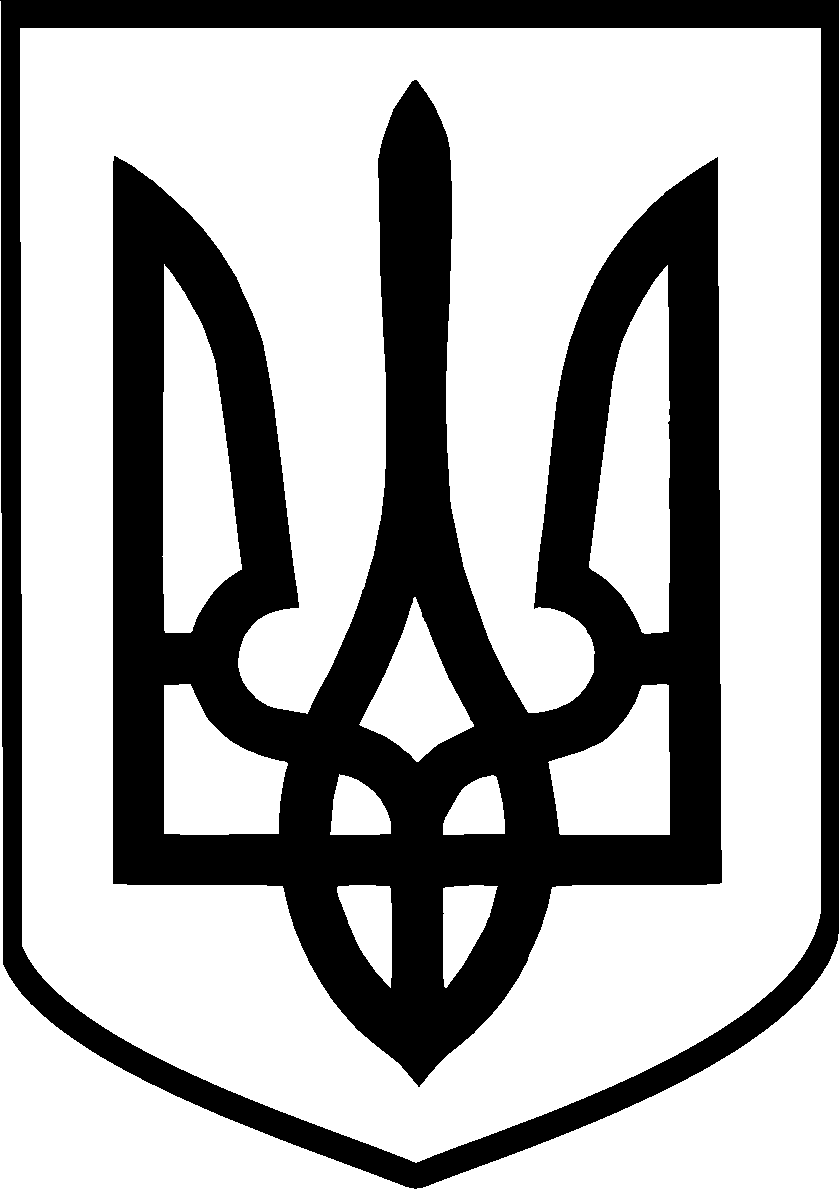 проєктУКРАЇНАКОЛОМИЙСЬКА МІСЬКА РАДАВиконавчий комітетР І Ш Е Н Н Явід ____________		                  м. Коломия			   	№ ________ 	Розглянувши клопотання директорів мистецьких шкіл, відповідно до постанови Кабінету Міністрів України від 25 березня 1997 року №260 «Про встановлення розміру плати за навчання у державних школах естетичного виховання дітей», керуючись законами України «Про місцеве самоврядування в Україні», «Про позашкільну освіту» виконком міської ради вирішив:1. Внести зміни до рішення виконавчого комітету міської ради від 19.09.2023 №238 «Про затвердження мережі мистецьких шкіл та погодження плати за навчання в них на 2023-2024 навчальний рік», а саме :          - Додаток 1 «Розмір місячної плати за навчання в мистецьких школах» викласти в новій редакції. 2. Контроль за виконанням рішення покласти на заступника міського голови Михайла КАЧАНСЬКОГО.Міський голова                                                       Богдан  СТАНІСЛАВСЬКИЙДодаток 1 до рішення виконавчого комітету міської радивід  ______2023 р. №______РОЗМІР місячної плати за навчання в мистецьких школах400 грн.:гра на фортепіаногра на гітарі;вокально-хоровий відділгра на саксофоні200 грн.:гра на баяні, акордеоні;гра на  бандурі,гра на   кларнеті300 грн.:	гра на скрипці, цимбалах,	гра на ударних інструментах;100 грн.:          	гра на духових інструментах: сопілка, труба, туба, тромбон, флейта.          гра на віолончелі; 320 грн.: -         навчання дітей в художній школі;50   грн.:  -         предмет за виборомКеруючий справамивиконавчого комітету міської ради                                                                        Микола АНДРУСЯКПро внесення змін до рішення виконавчого комітету міської ради від 19.09.2023 № 238 «Про затвердження мережі мистецьких шкіл та погодження плати за навчання в них на 2023-2024 навчальний рік»